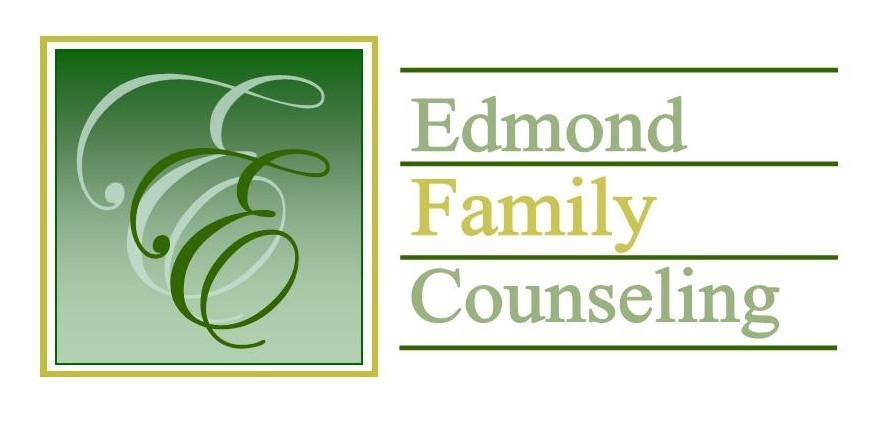 Edmond Family Counseling is committed to strengthening families and our community by championing mental health through prevention, education, and counseling.November Meeting AgendaMEETING DATE:  November 27, 2018      12:00 to 1:00 pmTherapist Showcase- Audrey Woods, LPC candidate1.	Call to Order: President- Tim Bridges2. 	Consent Agenda: Remember anything in this section can be removed, discussed and      	voted on separately.a.	October Meeting Minutesb. 	October Director’s Report (Summary of Director’s activities since last board 			mtg.)c.	October Assistant Director’s Report (Summary of Assistant Director’s activities 			since last board mtg.)d.	October Treasurer’s Reporte.	October Statistical Report3.	Old Business- None4.	New Businessa.	Possible consideration and vote to approve changes to policy and procedure as recommended by EFC’s external financial auditor, Kim Mayer.  5.	Board Resources – Sheila Stinnett	a. 	Center for Non-Profits Board Training Opportunities	b.	Discussion about Christmas party 	c.	List of board meetings for calendar year 2019Legislative focus of the month- Chuck De Bellevue 6.	Committee Reports:  	a.   	Hope for Families – Bill Hesse- Discussion, appointment, and possible vote to 	replace HFF board members with term ending in Jan 2019	b.   	Fundraising- Sheila Stinnettc.   	Public Relations and Be Edmond- Justice Hernandezd.	Professional Development & Oversight Committee – Jay Parks7. 	New Business- (In accordance with the Open Meeting Act, new business is defined as 	any matter not known about or which could not have been reasonably foreseen prior 	to the time of posting the agenda.)8. 	Adjournment		Aimee Yarbrough will be providing lunch for November 2018.      Please call 341-3554 & leave a message if you are unable to attend     EFC Board Meeting agenda posted in the EFC lobby November 20, 2018